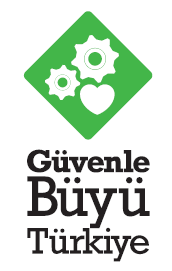 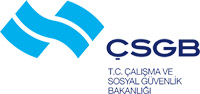 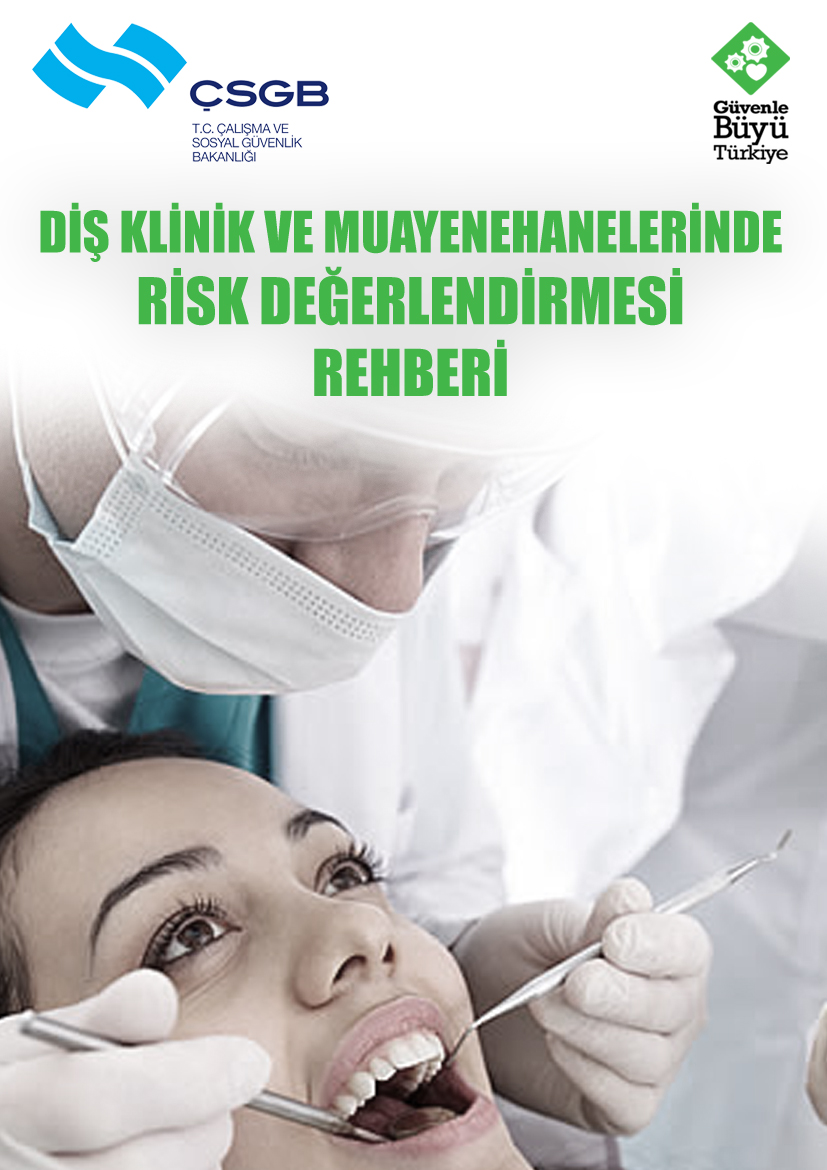 * Bu kontrol listesi, 6331 sayılı Kanunun “İşverenin genel yükümlülüğü” başlıklı 4 üncü maddesi birinci fıkrasının (c) bendi uyarınca işverenlerin yapmak/yaptırmak ile yükümlü oldukları risk değerlendirmesi    çalışması yerine geçmez ancak çalışma ortamının iyileştirilmesine yönelik adımlar içerir.Konu BaşlığıKontrol ListesiEvet  Hayır Alınması Gereken Önlem Sorumlu KişiTamamlanacağı TarihGENELZemin kayma veya düşmeyi önleyecek şekilde uygun malzeme ile kaplanmış ve iç ve dış zeminler (salon girişi, merdivenler vs.)düzenli olarak kontrol ediliyor mu?GENELZeminde çökme, erime vb. deformasyonlar var mı?GENELAynalar da dâhil cam yüzeyler (cam aksamlı mobilyalar, kapı, pencere vb.) uygun şekilde monte edilmiş, yüzeyler üzerinde kırık ve çatlak gibi hatalar bulunuyor mu?GENELMerdiven genişlikleri ve basamak yükseklikleri uygun mu?GENELMerdivenler boyunca tırabzanlar mevcut mu?GENELTırabzan ayakları arasında uygun aralıklarla dikmeler veya düşmeyi önleyecek kapalı bloklar mevcut mu?GENELTemizlik yapılan alanda kaymayı önlemek için gerekli önlemler alınıyor mu?GENELBütün alanlar iyi aydınlatılmış, pencere alanı yeterince büyük ve doğal aydınlatmadan yeterince faydalanılıyor mu?GENELAydınlatma armatürlerinden / donanımlarından ya da pencerelerden kaynaklanan göz kamaştırıcı parıltılardan kaynaklanan riskler önlenmiş mi?GENELTemiz hava akımı bulunmakta ve tüm alanlar düzenli olarak havalandırılıyor mu?İŞYERİ DÜZENİ VE HİJYENÇalışanlar, işlerini bitirdikten sonra bütün malzemeleri yerlerine düzenli olarak yerleştiriyor mu?İŞYERİ DÜZENİ VE HİJYENİşyerinin temizliği düzenli olarak yapılmakta ve çalışma ortamında, hijyen açısından gerekli şartlar sağlanıyor mu?İŞYERİ DÜZENİ VE HİJYENÇalışma esnasında kullanılan aletler, kullanım sonunda uygun şekilde temizlenmekte ve sterilize ediliyor mu?İŞYERİ DÜZENİ VE HİJYENÇalışma alanı çalışanların rahat çalışmasını sağlayacak genişlikte mi?İŞYERİ DÜZENİ VE HİJYENÇöpler ve atıklar düzenli olarak ve uygun şekilde toplanıyor mu?İŞYERİ DÜZENİ VE HİJYENÇöp kutuları, her boşaltmadan sonra dezenfekte ediliyor mu?İŞYERİ DÜZENİ VE HİJYENSterilizasyon amaçlı kullanılan araç ve malzemelerin kullanım talimatları hazırlanmış mı?İŞYERİ DÜZENİ VE HİJYENTüm çalışanlara enfeksiyon riskini azaltmak için genel hijyen bilgisi verilmiş ve gerekli önlemler alınmış mı?MAKİNELER,EL ALETLERİ VE YARDIMCI APARATLARMakineler için üretici firmadan, kullanım kılavuzları temin edilmiş ve makineler kılavuza uygun olarak kullanılıyor mu?MAKİNELER,EL ALETLERİ VE YARDIMCI APARATLARÖzellikle hareketli parçaları olan makineler/aletler, üreticisinin talimatları doğrultusunda koruma panelleri vb. önlemler ile koruma altına alınıyor mu?MAKİNELER,EL ALETLERİ VE YARDIMCI APARATLARİşveren makine koruyucularının çalışanlar tarafından uygun olarak kullanıp kullanılmadığını kontrol etmekte mi?MAKİNELER,EL ALETLERİ VE YARDIMCI APARATLARİmalatçının talimatları doğrultusunda tüm makinelerin günlük bakımları ve periyodik kontrolleri yapılıyor mu?MAKİNELER,EL ALETLERİ VE YARDIMCI APARATLARLazer ile çalışan cihaz, el aletleri ya da teknik aparatlar sadece özel eğitim almış çalışanlar tarafından ve gerekli önlemler alınarak kullanılıyor mu?MAKİNELER,EL ALETLERİ VE YARDIMCI APARATLARRöntgen cihazları sadece özel eğitim almış çalışanlar tarafından ve gerekli önlemler alınarak kullanılıyor mu?ELEKTRİKElektrik/sigorta kutuları kilitlenmiş, yetkisiz kişilerin erişimleri önlenmiş mi?ELEKTRİKKaçak akım rölesi ana elektrik hattına bağlanmış mı?ELEKTRİKTüm sigortaların korunaklı yerlerde olması sağlanmış mı?ELEKTRİKÇalışmalar sırasında kullanılan kablolu aletler takılma veya düşmeyi önleyecek şekilde kullanılıyor mu?ELEKTRİKElektrikle ilgili bağlantılar sürekli kontrol ediliyor mu?ELEKTRİKEkipmanların elektrik aksamına su veya diğer sıvılar temas ediyor mu?PSİKOSOSYAL ETMENLERÇalışanların mesai saatleri mevzuata uygun olarak düzenleniyor mu?PSİKOSOSYAL ETMENLERFazla mesai uygulaması planlı ve çalışanlar önceden haberdar ediliyor mu?PSİKOSOSYAL ETMENLERÇalışanların psikolojik tacize veya şiddete maruz kalmamaları için gerekli önlemler alınıyor mu?PSİKOSOSYAL ETMENLERYoğun çalışmaların yapıldığı alanlara, muayenehanelere ve laboratuvarlara, ziyaretçilerin veya hastaların, girişleri kontrollü olarak sağlanıyor mu?ERGONOMİÇalışanların uzun süre aynı pozisyonda veya fiziksel anlamda zorlayıcı çalışmaları (ağır yük kaldırma dahil) engelleniyor mu?ERGONOMİÇalışanlar işlerini yaparken çok uzak mesafelere uzanmak zorunda kalıyor mu?ERGONOMİÇalışma ortamında çalışanların uygunsuz pozisyonlarda çalışmasını gerektiren durumlar bulunuyor mu?ERGONOMİÇalışanlara, yaptıkları işe uygun masa, sandalye veya destek ekipman sağlanıyor mu?KİMYASALLARTehlikeli kimyasallar yerine tehlikeli olmayan veya daha az tehlikeli olanlar kullanılıyor mu?KİMYASALLARÇalışanlar, laboratuvar/klinik koşullarına uygun kullanma kılavuzu bulunmayan ya da kullanma talimatı henüz hazırlanmamış tehlikeli kimyasalları kullanmamaları konusunda talimatlandırılmış mı?KİMYASALLARGaz veya toz gibi zarar verici emisyona sebep olabilecek kimyasal maddelerin açıkta bulunduğu işlemin yapıldığı yerde zararlı emisyona maruz kalmamak için vakum özelliği olan davlumbaz tesisatı veya benzeri bir sistem kurulmuş mu?KİMYASALLARKimyasalların üzerinde uygulama yöntemi, kullanılacak koruyucu ekipman ve zararlarını gösteren etiketler mevcut mu?KİMYASALLARKimyasal maddelerin saklama koşullarına uyulmakta, bu malzemeler ısı, ışık ve diğer malzemelerden uzakta muhafaza ediliyor mu?ACİL DURUMLARYeterli sayıda yangın söndürücü mevcut ve son kullanma tarihleri ve basınçları kontrol ediliyor mu?ACİL DURUMLARYangın merdivenine açılan acil çıkış kapıları kilitli değil ve dışa doğru açılacak şekilde tasarlanmış mı?ACİL DURUMLARAcil çıkış kapılarına ulaşımı engelleyecek faktörler ortadan kaldırılmış ve yangın merdivenleri amacı dışında kullanılıyor mu?ACİL DURUMLARYanıcı gazlarla yapılan çalışmalara (örneğin laboratuvarlarda ateş kaynağı olarak doğal gaz kullanımına) karşı gerekli önlemler alınıyor mu?ACİL DURUMLARKompresörün güvenli çalışmasını sağlayacak tedbirler alınmış ve patlamalara karşı dayanıklı yerde ve çalışanlardan yeterince uzakta mı?ACİL DURUMLARAcil duruma neden olan olaya ilişkin iletişime geçilecek (yangın, gaz kaçağı, deprem vb.) telefon numaraları görünür yer(ler)e asılmış mı?ACİL DURUMLARKapı ve kaçış yollarını gösteren acil durum levhaları uygun yerlere yerleştirilmiş, yangın merdiveninde ışıklandırma sağlanıyor mu?ACİL DURUMLARAcil durumlarda çalışanlar ne yapması gerektiğini biliniyor mu?BİYOLOJİK ETKENLERBiyolojik etkenlere maruz kalan veya kalabilecek çalışan sayısı, mümkün olan en az sayıda tutuluyor mu?BİYOLOJİK ETKENLERÇalışma süreçleri ve teknik kontrol önlemleri, biyolojik etkenlerin ortama yayılmasını önleyecek veya ortamda en az düzeyde bulunmasını sağlayacak şekilde düzenleniyor mu?BİYOLOJİK ETKENLERTıbbi ve biyolojik atıkların gerektiğinde uygun işlemlerden geçirildikten sonra çalışanlar tarafından güvenli bir biçimde toplanması, depolanması ve işyerinden uzaklaştırılması, güvenli ve özel kapların kullanılması da dâhil uygun yöntemlerle yapılıyor mu?BİYOLOJİK ETKENLERÇalışanların, biyolojik etkenlere maruz kalabileceği alanlarda yiyip içmeleri engelleniyor mu?BİYOLOJİK ETKENLERÇalışma ortamında sterilizasyon/dezenfeksiyon sağlanıyor mu?KAZALAR VE HASTALIKLARÇalışanların işe giriş raporları ve periyodik kontrolleri yaptırılıyor mu?KAZALAR VE HASTALIKLARİş kazaları ve meslek hastalıkları vakaları Sosyal Güvenlik Kurumuna rapor ediliyor mu?KAZALAR VE HASTALIKLARDaha önce meydana gelmiş kazalar incelenerek kayıt altına alınmış, tehlike kaynakları tespit edilerek ileride benzer kaza ile karşılaşmamak için gerekli önlemler alınıyor mu?EĞİTİM VE BİLGİLENDİRMEÇalışanlar iş sağlığı ve güvenliği konusunda eğitim alıyorlar mı?EĞİTİM VE BİLGİLENDİRMEÇalışanlar yaptıkları işle ilgili olarak gerekli eğitim ve bilgiye sahip mi?EĞİTİM VE BİLGİLENDİRMEÇalışanlar biyolojik etkenlerle çalışma sırasında maruz kalabileceği riskler konusunda bilgilendiriliyor mu?EĞİTİM VE BİLGİLENDİRMEÇalışanlar tehlikeli kimyasallarla çalışma sırasında maruz kalabileceği riskler konusunda bilgilendiriliyor mu?EĞİTİM VE BİLGİLENDİRMEÇalışanlar kullandıkları araç ve gereçlerin güvenli kullanımı ve bakımı konusunda eğitiliyor mu?EĞİTİM VE BİLGİLENDİRMEEğitim ve bilgilendirme ile ilgili belgeler kayıt altına alınmakta ve kayıtlar uygun şekilde muhafaza ediliyor mu?